Publicado en Madrid el 30/11/2021 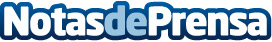 Barcelona acoge el 17º Congreso Mundial de Cirugía Endoscópica en el que participa la EAES y la AECLa Asociación Europea de Cirugía Endoscópica (EAES), presidida por el Dr. Salvador Morales-Conde, organizó este evento con participantes de 71 países del mundo y más de 1.400 asistentes. El Dr. Eduardo M. Targarona, director de la Unidad de Cirugía Gastrointestinal y Hematológica del Hospital de Santpau de Barcelona, presidió este eventoDatos de contacto:Cinthia Mañana 913022860Nota de prensa publicada en: https://www.notasdeprensa.es/barcelona-acoge-el-17-congreso-mundial-de Categorias: Internacional Medicina Cataluña Eventos Otras ciencias http://www.notasdeprensa.es